        Open Provinciale WIKF KARATE STAGE 28 JANUARI 2023 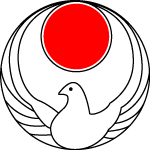                                     SPORTHAL  TER KOMMEN HOESELT                                                                                    Sensei ‘s                                                  1ste   Training  11u00 - 12u30 : -12 jaar.                                                                   2de    Training  13u30 - 15u30 : Alle graden +12jaar.                                       3de    Training  16u00 – 18u00: Vanaf 4 kyu.             Er zal  lesgeven worden in functie van het  Dan en kyu examen met zelfverdedigings technieken            Deze stage telt mee als examenpunt voor WIKF Leden.            Gelieve tanto en bokken mee te brengen                                                                                                                                                       WIKF is erkend als een officiële Wado karate leerschool binnen het VKF ..Mathieu Beysen 8Dan           Steven Achten 5Dan  Peter Broux 4Dan        Lien Marguillier2DanAlain Rayen 7Dan                  Serge Gilen  5Dan                      Tom Van Arde 4Dan              Hansen Jochem 2DanStany De Leersnijder 7Dan   Johan Marguillier 5Dan            Laura Sikorski 3Dan  Els Appermans 6Dan              Leen Put 5Dan                           Brecht Evens 4 Dan       Werner Simenon 6Dan                                                                                                              Kelly Heynen 5Dan